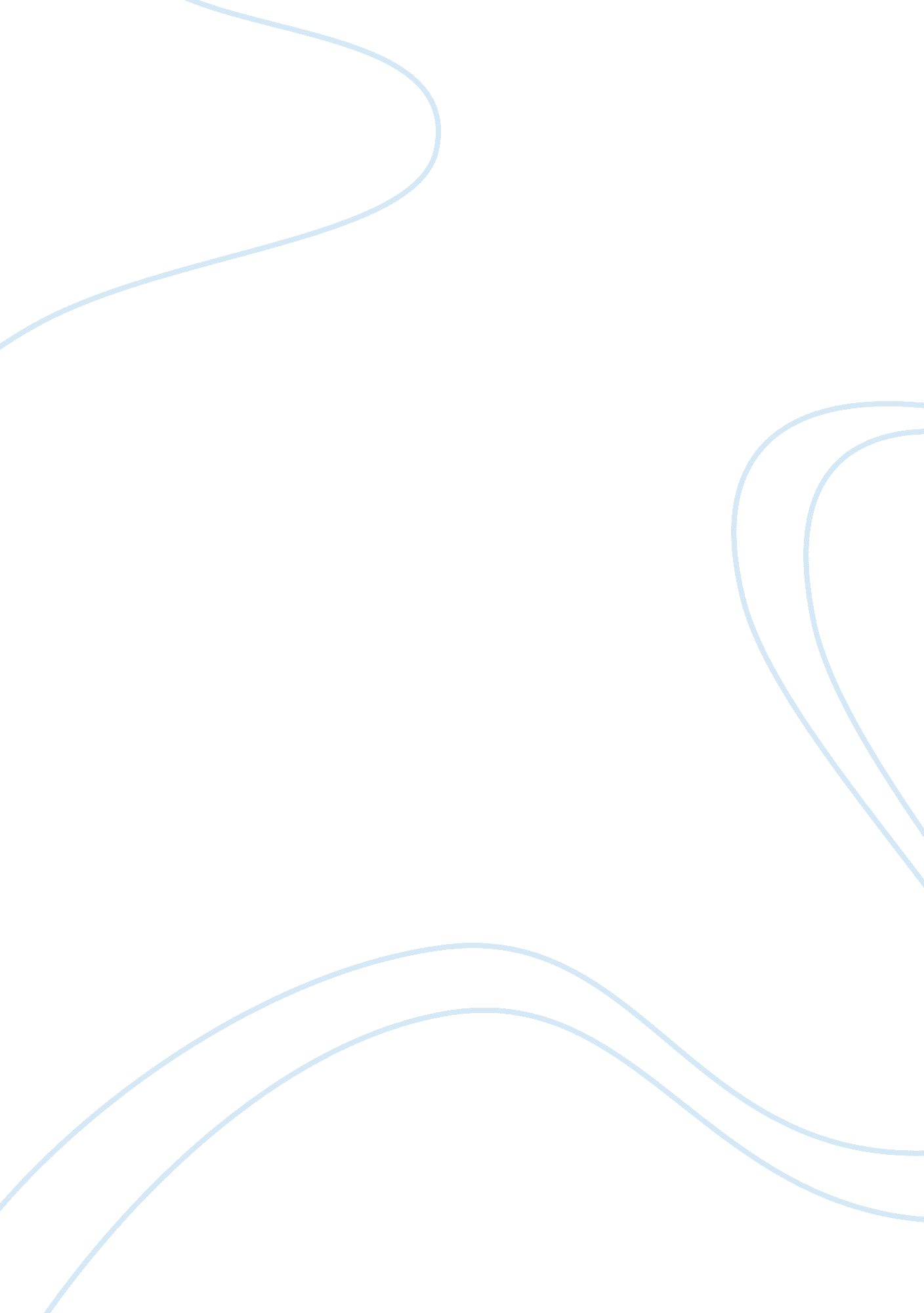 Join monthly boxes the ultimate preference of you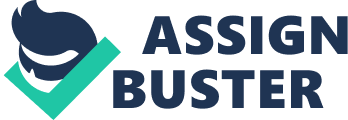 Description: summon box the unforgettable name in the jewelry. They offer the facility of join monthly boxes at very reasonable price. The high-quality and trendy ornaments reach at your place within no time. We claim! Life is beautiful by wearing the trendy ornaments. Moreover, you can cancel the subscription at any time. Most favorite thing for the ladies to have beautiful jewelry boxes with full of trendy ornaments. You need to join monthly boxes to feel the excitement. The professionals understand the need of the market and customer. They design the jewelry in alluring way to make you feel special on every occasion. What the benefits in monthly packaging Are you excited to now what’s the advantage of the box on monthly bases? Wait for a while! Your excitement will going be double and triple when you read the following lines: The excitement of unwrapping the jewelry box will never be end for the ladies. Monthly bases you get the latest design of jewels Stylish stones adds positive impression on others As you are busy in the life and you don’t have time to do shopping every time. Right! Don’t be worry. By subscribing the monthly bases you get a lot of benefits. No need to go into mall and buy latest trend jewelry. Jewelry boxes for men: The men are also in habit of using the jewelry. They buy the expensive stones and gem. The professionals made them to meet the demand of the men and women. The men incline more towards buying of the ornaments. They subscribe the boxes at high rate than that of women. Fashion and trendy style: The things are changing with the passage of time. The fashionable ornaments are high in demand. With the change in fashion you need the latest style jewelry. You cannot compromise on the style. Because it looks weird and odd when you will wear the old design jewelry. So what you are waiting and Search thoroughly whole market for new jewelry. To get the latest design jewelry, contact with the professionals company. How to contact with the professionals! The main question arise in your mind of how to contact with the professionals. Here come the solution of your question: The online platform is the best way to search the reputed companies who give the reliable services. Just enter the keyword of monthly jewelry facility. The list of companies appear. You can get the wide range of services from the concerned company. Start searching the website of the company, read all the available services. Select the company of your own choice on the bases of monthly subscription packages. Bargain hunt: The expert company is offering the best price of the jewelry. Todays’ buying of ornaments is very expensive. You need to search properly each and everything. To adopt fashion is also the need of the hour. Undoubtedly, the fashion within reasonable price also much suited to us. Advancement in everything leads to reasonable price for everyone. You can adopt the fashion very easily and comfortably. Storage place The boxes are the best things to store the jewelry. The specialized companies pack the fashionable jewelry in desired box. They are made to protect the shine and gleam of the jewelry. Now! Your jewelry is protected safely in the boxes in which they are packed. It shows the personal expression of person lifestyle. The company offering to join monthly boxes to make your lifestyle trendy. What you are discerning now! Visit the best websites and subscribe the jewelry boxes. The men and women both can avail the wide range of fashionable jewelry boxes. 